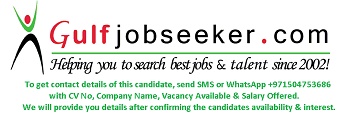  Gulfjobseeker.com CV No:  255464E-mail: gulfjobseeker@gmail.comPERSONAL SUMMARY										Well presented with exceptional customer service skills, and the ability to provide an effective reception and switchboard service. Experienced in working under pressure in a quick paced fast moving environment and able to receive guests on arrival in a friendly, helpful and approachable manner. Able to be an integral member of an administrative and clerical team, and can follow instructions and also have a willingness to learn. Currently looking for a suitable receptionist position with a progressive company.KEY SKILLS AND COMPETENCIES								Excellent telephone mannerExcellent communication skills (Oral and Written English).Can offer a warm & friendly greeting to visitors.Smart and presentable appearance.Ensuring an efficient running and operation of the Reception Desk.Good organization and prioritization skills.Self motivated, proactive & hardworking.Ability to listen, anticipate and multitask.Good IT skills Word, Excel, E-mail and Internet.Accept and adhere to the need for strict confidentiality.WORK EXPERIENCEEKO HOTEL & SUITES, LAGOSReceptionist		2013 – 2015Duties:Undertaking front of house duties, including meeting, greeting and attending to       the needs of guests, to ensure a superb customer service experience.Building good rapport with all guests and resolves any complaints/issues quickly to maintain high quality customer service.Dealing with guest requests to ensure a comfortable and pleasant stay.Assisting in keeping the hotel reception area clean and tidy at all times.Undertaking general office duties, including correspondence, e-mails, filing and switchboard, to ensure the smooth running of the reception area.Administering all routes of reservations to ensure that room bookings are made and recorded accurately.Undertaking all trainings as required (e.g, First aid, Health and safety, Customer service, Stress management).Handling all media and public relations inquiries.THE GUARDIAN NEWSPAPERS LIMITED, LAGOSOffice Assistant/Computer Operator		2012-2013Duties:Serving as the primary receptionist (answering and directing incoming calls, greeting, directing, and assisting visitors)Downloading and designing advert materials for publication.Providing direct administrative support to the Marketing Manager.Organizing and maintaining paper and electronic files.Typing memo, making photocopies, sending and receiving e-mails and shredding documents.Ordering, stocking, and distributing office supplies.Running errands and performing miscellaneous job-related duties as assigned.EDUCATION2008- 2010  	Osun State Polytechnic, Iree.Higher National Diploma Mass Communication (PR and Advertising Major)2005- 2007  	Osun State Polytechnic, Iree.National Diploma (Mass Communication)1995– 2000 	Community Grammar School, Osun State.Senior Secondary School Certificate1990 – 1995   	St. David’s Primary School, Osun State.School Leaving CertificateTRAINING AND CERTIFICATION								Customer Service